Anerkennung von Prüfungsleistungen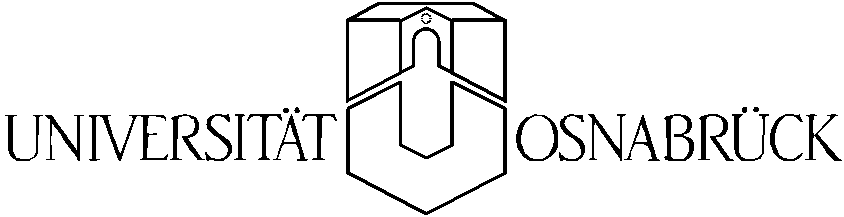 Gem. der jeweils geltenden fachspezifischen Prüfungsordnungen Sport/ SportwissenschaftNachfolgende Leistungen der rückseitig genannten Universität bzw. Hochschule werden anerkannt für: Alle Scheine müssen im Original vorgezeigt und in Kopie eingereicht werden. (Unterschrift Vorsitzende:r Prüfungsausschuss)Osnabrück, den      			 															Universität Osnabrück, Institut für Sport- und BewegungswissenschaftenAntrag auf Anrechnung von Studien- und Prüfungsleistungen – Persönliche DatenUniversität oder Hochschule, an der Leistungen erbracht wurden:Bitte fügen Sie Ihrem Antrag folgende Unterlagen bei:Zeugnis (Leistungsübersicht, Transcript of Records) Modul- und/oder KursbeschreibungenName, Vorname:Matrikelnummer: Studiengang: Semester bzw. Studien-jahr:Titel der Lehrveranstaltung/
des ModulsLPAK fürPrüfungs-nummer(s. Modulübersicht)Modul/ KomponenteNoteLPAnmerkungenAnredeVornameNachnameStudiengang an der Universität OsnabrückFachsemester (zum aktuellen Datum)MatrikelnummerKontakt:Straße, HausnummerPostleitzahl, OrtTelefonE-MailBezeichnungLandStudiengangAufenthalt von (TT/MM/JJJJ)Aufenthalt bis (TT/MM/JJJJ)Anmerkungen